ACO Tiefbau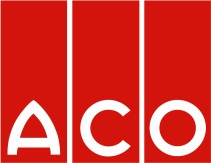                                 LeistungsverzeichnisProjekt:LV:OZLeistungsbeschreibung                                       Menge   MEEinheitspreis Gesamtbetragin EURin EUR1.1ACO DRAIN Entwässerungsrinne KerbDrain KD 305, monolithische Bordrinne, einteiliger Rinnenkörper, ohne Klebefuge, aus frost- und tausalzbeständigem ACO Polymerbeton, Farbe betongrau, hochgradig UV-stabil, Belastungsklasse D 400 nach DIN EN 1433, Entwässerungsrinne als Bordrinne Typ KerbDrain,monolithisch, einteiliger Rinnenkörper, ohne Klebefuge, aus frost- und tausalzbeständigem ACO Polymerbeton, Farbe betongrau, hochgradig UV-stabil Belastungsklasse D 400 nach DIN EN 1433Nennweite 10,0 cm, Baubreite 15,0 cm, Baulänge 100,0 cm, Bauhöhe 30,5 cm bis OK Bord, mit Wasserspiegelgefälle,mit 12,0cm Bordanschlag, mit zwei seitlichen Einlauföffnungen pro Stück, bei Bedarf sind die Öffnungen für die Bauphase mit einem geeigneten Klebeband abzukleben, mit seitlichen Einlaufquerschnitt von 147cm²/m, Gewicht 25,7 kg pro Stück, mit Ausnehmungen an der Außenwand zur Verankerung im Fundamentbeton, mit Bauzeitentwässerung, mit Falz am Rinnenstoß zum optionalen Abdichten, liefern und nach Angaben des Herstellers einbauen_______St.....................................1.2Entwässerungsrinne als Bordrinne Typ KerbDrain,Nennweite 10,0 cm,Baubreite 15,0 cm, wie Vorposition jedoch Baulänge 50,0 cm,Bauhöhe 30,5 cm bis OK Bord, mit Wasserspiegelgefälle,mit 12,0cm Bordanschlag, liefern und nach Angaben des Herstellers einbauen_______St.....................................1.3Entwässerungsrinne als Revisionselement Typ KerbDrain,aus frost- und tausalzbeständigem ACO Polymerbeton, Farbe betongrau, hochgradig UV-stabil Belastungsklasse D 400 nach DIN EN 1433Nennweite 10,0 cm,Baubreite 15,0 cm,Baulänge 50,0 cm,Bauhöhe 30,5 cm bis OK Bord,mit 12,0cm Bordanschlag, mit Rahmen und Deckel aus Gusseisen als Revisionsöffnung mit Arretierung Powerlock, Gewicht 29,7 kg pro Stück,mit Ausnehmungen an der Außenwand zur Verankerung im Fundamentbeton, mit Falz am Rinnenstoß zum optionalen Abdichten, liefern und nach Angaben des Herstellers einbauen_______St.....................................1.4Einlaufkasten für KerbDrain mit 12,0cm Bordanschlag, aus frost- und tausalzbeständigem ACO Polymerbeton, Belastungsklasse D 400 nach DIN EN 124Baubreite 39,0 cm, Baulänge 50,0 cm, bestehend aus Oberteil und Unterteil, mit Oberteil Bauhöhe 50,5cm einschließlich 12,0cm Bordanschlag, mit Aufsatz bestehend aus Rahmen und geschlossener Abdeckung aus Gusseisen EN-GJS mit Arretierung Powerlock, mit Unterteil Kurzform*/Langform* mit Bauhöhe 36,5cm*/71,5cm*, mit  Lippenlabyrinthdichtung aus NBR für waagerechten Rohranschluss DN/OD 160*/DN/OD 200*, mit Schlammeimer Kurzform*/Langform* Stahl verzinkt nach DIN 4052 Teil 4, nach oben entnehmbar zum Entleeren, mit zwei seitlichen Einläufen pro Stück mit seitlichen Einlaufquerschnitt von 147cm²/m, mit Abdichtungsfalz, liefern und nach Angaben des Herstellers einbauen_______St.....................................1.5Kombistirnwand für Rinnenanfang und -ende KerbDrain, aus frost- und tausalzbeständigem ACO Polymerbeton, Farbe betongrau, hochgradig UV-stabil 	Baulänge 2,5 cm,Baubreite 15,0 cm,	Bauhöhe 30,5 cm,liefern und einbauen_______ St..............................................1.6Stirnwand für Rinnenanfang und -ende KerbDrain, mit Rohrstutzen DN/OD110, Typ links* bzw. rechts*aus frost- und tausalzbeständigem ACO Polymerbeton, Farbe betongrau, hochgradig UV-stabil 	Baulänge 5,0 cm,Baubreite 15,0 cm,	Bauhöhe 30,5 cm,liefern und einbauen_______ St..............................................1.7BedarfspositionHaken zum Öffnen des Kerbdrain Revisionsdeckels B=9,0cm, schwarz lackiert, Länge 400mm, Gewicht 0,2 kg, Art.-Nr. 01367liefern_______St.....................................1.8BedarfspositionAushebe- und Bedienschlüssel zum Anheben der Abdeckung B=33,3cm vom Einlaufkasten Kerbdrain, Multitop Schachabdeckungen und Aufsätze für Straßenabläufe, Material Stahl verzinkt, Länge 600mm, Gewicht 1,5 kgArt.-Nr. 600643liefern_______St.....................................ACO Kerbdrain KD 305 mit Absenkung von 12cm auf 2cm Bordanschlag für Grundstückzufahrten,1.9Entwässerungsrinne KerbDrain als Absenkstein Typ Links,monolithisch, einteiliger Rinnenkörper, ohne Klebefuge, aus frost- und tausalzbeständigem ACO Polymerbeton, Farbe betongrau, hochgradig UV-stabil, Belastungsklasse D 400 nach DIN EN 1433, mit Übergang von 12,0cm auf 2,0cm Bordanschlag, Nennweite 10,0 cm,Baubreite 15,0 cm,Baulänge 91,5 cm,Bauhöhe komplett 30,5 / 20,5cmmit Falz am Rinnenstoß zum optionalen Abdichten, liefern und nach Angaben des Herstellers einbauen_______St.....................................1.10Entwässerungsrinne KerbDrain als Absenkstein Typ Links,monolithisch, einteiliger Rinnenkörper, aus frost- und tausalzbeständigem ACO Polymerbeton, Farbe betongrau, hochgradig UV-stabil, Belastungsklasse D 400 nach DIN EN 1433, mit Übergang von 12,0cm auf 2,0cm Bordanschlag, entsprechend den Anforderungen der „DIN 18040-3 Barrierefreies Bauen Teil 3: Öffentlicher Verkehrs- und Freiraum“ wird die Absenkung über eine Länge von 2,0m geführt, so dass das Gefälle mit 5% an der Oberseite den Maximalwert von 6% unterschreitet, Nennweite 10,0 cm, Baubreite 15,0 cm, Bauhöhe komplett 30,5 / 20,5cm, Baulänge 200,0 cm, zweiteilig jeweils 100,0 cm, bestehend aus,  Typ links L1-5 mit Bauhöhe 25,5 / 20,5cm, Gewicht  51,4 kg,  Typ links L2-5 mit Bauhöhe 30,5 / 25,5cm, Gewicht  55,3 kg, mit Falz am Rinnenstoß zum optionalen Abdichten, liefern und nach Angaben des Herstellers einbauen_______St.....................................1.11Entwässerungsrinne KerbDrain als Mittelstein, mit 2,0cm Bord, monolithisch, einteiliger Rinnenkörper, ohne Klebefuge, aus frost- und tausalzbeständigem ACO Polymerbeton, Farbe betongrau, hochgradig UV-stabil, Belastungsklasse D 400 nach DIN EN 1433, Nennweite 10,0 cm, Baubreite 15,0 cm, Baulänge 91,5 cm, Bauhöhe 20,5cm, mit Abdichtungsfalz, mit vier Einlauföffnungen im Bordbereich, *ohne Einlauföffnungen im Bordbereich, *mit Falz am Rinnenstoß zum optionalen Abdichten, liefern und nach Angaben des Herstellers einbauen_______St.....................................1.12Entwässerungsrinne KerbDrain als Absenkstein Typ Rechts,monolithisch, einteiliger Rinnenkörper, aus frost- und tausalzbeständigem ACO Polymerbeton, Farbe betongrau, hochgradig UV-stabil, Belastungsklasse D 400 nach DIN EN 1433, mit Übergang von 12,0cm auf 2,0cm Bordanschlag, Nennweite 10,0 cm, Baubreite 15,0 cm, Baulänge 91,5 cm, Bauhöhe komplett 20,5 / 30,5cm, mit Falz am Rinnenstoß zum optionalen Abdichten, liefern und nach Angaben des Herstellers einbauen_______St.....................................1.13Entwässerungsrinne KerbDrain als Absenkstein Typ Rechts, monolithisch, einteiliger Rinnenkörper, aus frost- und tausalzbeständigem ACO Polymerbeton, Farbe betongrau, hochgradig UV-stabil, Belastungsklasse D 400 nach DIN EN 1433, mit Übergang von 12,0cm auf 2,0cm Bordanschlag, entsprechend den Anforderungen der „DIN 18040-3 Barrierefreies Bauen Teil 3: Öffentlicher Verkehrs- und Freiraum“ wird die Absenkung über eine Länge von 2,0m geführt, so dass das Gefälle mit 5% an der Oberseite den Maximalwert von 6% unterschreitet, Nennweite 10,0 cm, Baubreite 15,0 cm, Bauhöhe komplett 20,5/30,5 cm, Baulänge 200,0 cm, zweiteilig jeweils 100,0 cm, bestehend aus,  Typ rechts R1-5 mit Bauhöhe 25,5 / 20,5cm, Gewicht  51,4 kg,  Typ rechts R2-5 mit Bauhöhe 30,5 / 25,5cm, Gewicht  55,3 kg, mit Falz am Rinnenstoß zum optionalen Abdichten, liefern und nach Angaben des Herstellers einbauen _______St.....................................ACO Kerbdrain KD 305 mit Bordanschlag 18cm für  Haltestellen für Niederflurbusse1.15Entwässerungsrinne KerbDrain als Absenkstein Typ Links,für  Haltestellen für Niederflurbusse, monolithisch, einteiliger Rinnenkörper, ohne Klebefuge, aus frost- und tausalzbeständigem ACO Polymerbeton, Farbe betongrau, hochgradig UV-stabil, Belastungsklasse D 400 nach DIN EN 1433, Übergang von 12,0cm auf 18,0cm Bordanschlag, Nennweite 10,0 cm, Baubreite 15,0 cm, Baulänge 50,0 cm, Bauhöhe 30,5/36,0 cm bis OK Bord, mit Wasserspiegelgefälle,mit zwei seitlichen Einläufen pro Stück, mit einem seitlichen Einlaufquerschnitt von 147cm²/m, mit rutschhemmender Oberfläche, Gewicht 33,0 kg pro Stück, mit Ausnehmungen an der Außenwand zur Verankerung im Fundamentbeton, mit Bauzeitentwässerung,mit Falz am Rinnenstoß zum optionellem Abdichten,liefern und nach Angaben des Herstellers einbauen_____ St. .............................................1.16Entwässerungsrinne KerbDrain als Mittelstein, monolithisch, einteiliger Rinnenkörper, ohne Klebefuge, aus frost- und tausalzbeständigem ACO Polymerbeton, Farbe betongrau, hochgradig UV-stabil Belastungsklasse D 400 nach DIN EN 1433Nennweite 10,0 cm,Baubreite 15,0 cm,Baulänge 50,0 cm,Bauhöhe 36,0 cm bis OK Bord, mit Wasserspiegelgefälle,mit 18,0cm Bordanschlag, mit zwei seitlichen Einlauföffnungen pro Stück, bei Bedarf sind die Öffnungen für die Bauphase mit einem geeigneten Material abzukleben, mit einem seitlichen Einlaufquerschnitt von 147cm²/m, mit rutschhemmender Oberfläche,Gewicht 35,0 kg pro Stück,mit Ausnehmungen an der Außenwand zur Verankerung im Fundamentbeton, mit Bauzeitentwässerung,mit Falz am Rinnenstoß zum optionellem Abdichten,liefern und nach Angaben des Herstellers einbauen_____ St..............................................1.17Absenkstein rechts der Busbordrinne KerbDrain,monolithisch, einteiliger Rinnenkörper, ohne Klebefuge, aus frost- und tausalzbeständigem ACO Polymerbeton, Farbe betongrau, hochgradig UV-stabil Belastungsklasse D 400 nach DIN EN 1433Nennweite 10,0 cm,Baubreite 15,0 cm,Baulänge 50,0 cm,Bauhöhe 36,0/30,5 cm bis OK Bord, mit Wasserspiegelgefälle,Übergang von 18cm auf 12cm Bordanschlag,mit zwei seitlichen Einläufen pro Stück, mit einem seitlichen Einlaufquerschnitt von 147cm²/m, mit rutschhemmender Oberfläche,Gewicht 33,0 kg pro Stück,mit Ausnehmungen an der Außenwand zur Verankerung im Fundamentbeton, mit Bauzeitentwässerung,mit Falz am Rinnenstoß zum optionellem Abdichten,liefern und nach Angaben des Herstellers einbauen_____ St. .............................................ACO Kerbdrain KD305 Rinnenelemente für Radienbereiche mit 12cm Bordanschlag1.14Entwässerungsrinne als Bordrinne KerbDrain für Radienbereiche,monolithisch, einteiliger Rinnenkörper, ohne Klebefuge, aus frost- und tausalzbeständigem ACO Polymerbeton, Farbe betongrau, hochgradig UV-stabil Belastungsklasse D 400 nach DIN EN 1433Nennweite 10,0 cm, Baubreite 15,0 cm, Bauhöhe 30,5 cm bis OK Bord, mit Wasserspiegelgefälle, mit angeformter GehrungBaulänge 50,0/48,7cm für Außenradius 6 -8m,*Baulänge 50,0/49,0cm für Außenradius 8-11m,*Baulänge 50,0/49,3cm für Außenradius 11-25m,*Baulänge 50,0/50,3cm für Innenradius 11-25m,*mit 12,0cm Bord, mit zwei seitlichen Einläufen pro Stück, mit einem seitlichen Einlaufquerschnitt von 147cm²/m, Gewicht 26,0 kg pro Stück,mit Ausnehmungen an der Außenwand zur Verankerung im Fundamentbeton, mit Bauzeitentwässerung,mit Falz am Rinnenstoß zum optionellem Abdichten,liefern und nach Angaben des Herstellers einbauen______St............................................* Nichtzutreffendes bitte streichen